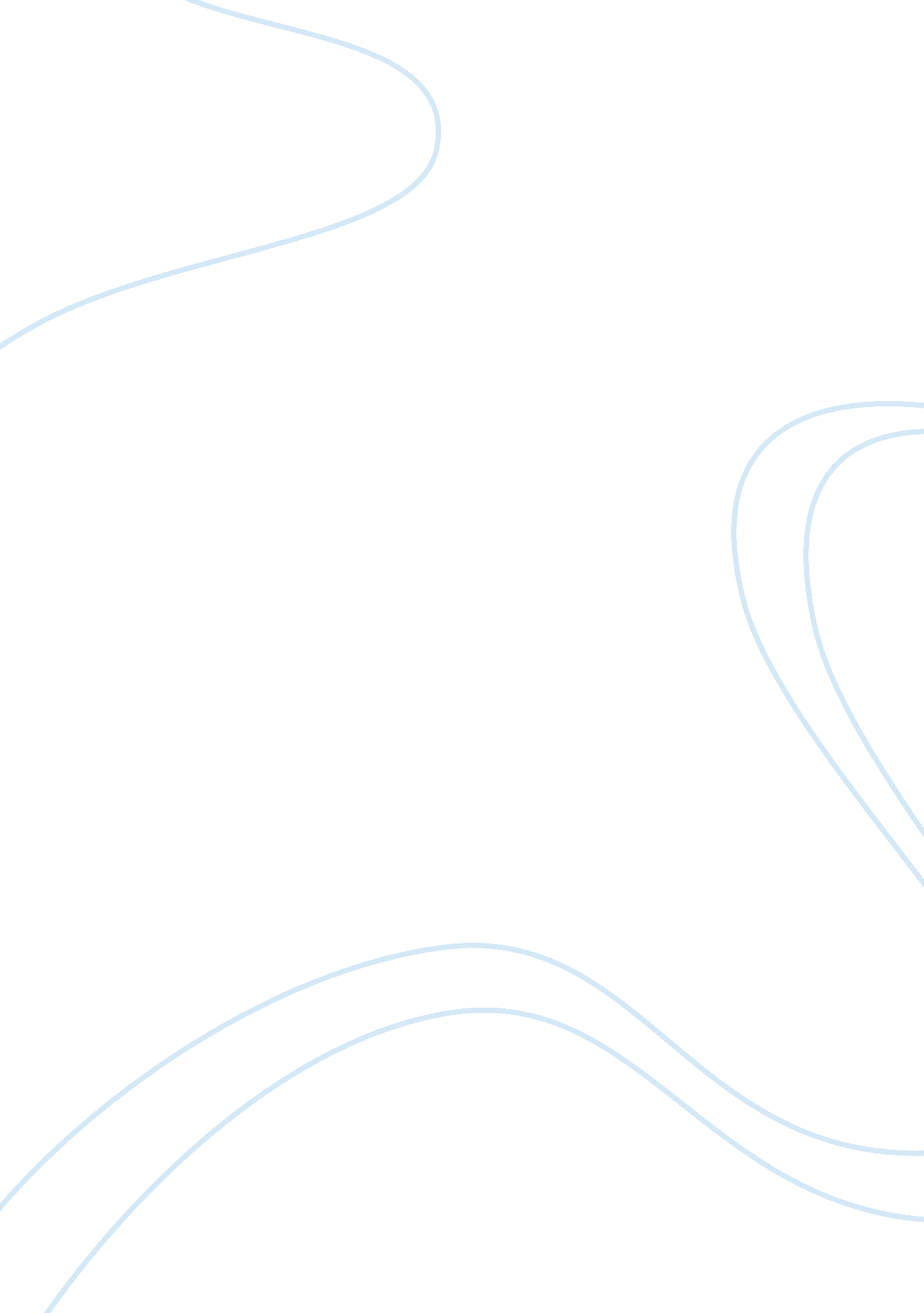 Information systems strategy triangle commerce essay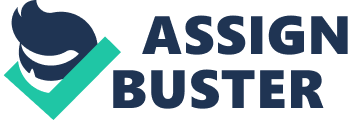 As the cost leading generic scheme model is identified as the concern scheme which aligns with the company 's end to supply the lowest possible charges to the clients. Severn Trent purposes to be the lowest cost manufacturer in the industry. To win with this scheme, Severn Trent requires accomplishing a cost advantage by efficiency in operations, economic systems of graduated table in production / distribution, technological invention in service bringing, better human resources direction and discriminatory relationship with the providers. Business scheme affects the strength of the relationship between house public presentation and peculiar engineering policies. Technology Adoption and Venture Growth Technology acceptance is the application of new scientific discipline to better merchandises or procedures. The structural and technological positions about engineering acceptance agree that merchandise or procedure invention improves concern public presentation ( Burns and Stalker, 1961 ; Hull and Hage, 1982 ) . Zahra and Covin ( 1993 ) found that established fabricating companies with programs to follow engineering have better returns on gross revenues than those without programs. Similarly, Zahra ( 1996 ) found that several new venture engineering schemes are associated with growing and profitableness. Therefore, presuming that action facilitates the scheme public presentation relation, and that improved merchandises or procedures improve venture fight. Hypothesis 1: Technology acceptance causes new venture growing. Causes of Technology Adoption The pick to follow engineering is a strategic pick that is of import for concern public presentation. A reappraisal of direction scientific discipline, selling, economic sciences, organisational behavior, and strategic direction revealed five factors that research workers believe are of import in engineering acceptance determination devising. Those are engineering scheme, expected cost nest eggs, client attractive force, competitory menace and fiscal resources ( Zahra & A ; Covin, 1993 ) . Technology Types Technology impacts all concern activities from invention/creation to bringing and client payment. Strategic direction research workers, who have focused on engineering schemes, have found changing relationships with public presentation across engineering types ( 1 ) merchandise design, ( 2 ) fabrication, ( 3 ) selling, and ( 4 ) direction information systems ( MIS ) engineerings. ( Zahra & A ; Covin, 1993 ) . Organizational scheme Organizational scheme is a long term program on how is the organizationA needsA to germinate over the period to run into itsA objectives. A DevelopingA an organisational scheme for aA businessA involves foremost comparing its present province to its targeted province toA defineA differences, and so alining it with the concern scheme. It is inclusive of direction construction, describing relationship, functions of each personals, and un written regulations ( civilization ) . Organizational scheme merely explained as how is the company operates to accomplish its ends. The Porter 's cost leading theoretical account explains the alliance of the organisational end, organisational civilization, IT scheme, organisational capablenesss and procedures. The organizational civilization is explained by Jack welch, the former CEO of General Electric as how things being done in the company. The tantrum between the civilization and the other elements make the human connexion with the schemes. A company can utilize engineering to make a competitory advantage by making barriers that to entry for challengers, presenting fresh merchandises or procedures that attract new clients, or altering the regulations of competition in the industry ( Zahra, 1996 ) . The Seven Trent 's concern program aims at eight cardinal strategic purposes, these are ; Supplying a uninterrupted supply of quality H2O Covering efficaciously with waste H2O Reacting to client 's demand Understating C footmark Having the lowest possible charges Having the right accomplishments to present Keeping investor assurance Promoting an effectual regulative government The strategic focal point of the company to accomplish lowest cost manufacturer will be achieved through better direction of resources, minimising H2O escapes, accomplishing economic systems of graduated table by supplying uninterrupted supply if choice H2O. The cost decrease of the production and the addition of supply will ensue in low cost for production of unit H2O. Thus the company would able to bear down lowest possible rate to hold a competitory advantage. The usage of technological invention ; the deployment of web based charge system and the ERP system will streamline and heighten the client interaction and the company 's concern procedure. This will necessitate a structural alteration in the Severn Trent to accommodate to the new alterations. The company has to alter to the new procedures after the new engineering deployment. The alteration in company civilization ; the attitude towards engineering and immediate response to client demands will be facilitated by the new engineering deployments. As found by Zahra et Al, the engineering impacts all the activities of a concern, that companies with programs to follow engineering have better returns on gross revenues than those without programs. Similarly, Zahra ( 1996 ) found that several new venture engineering schemes are associated with growing and profitableness. When an organisation sets out to be the low-priced manufacturer in its industry, it is following a cost-leadership scheme. Success with this scheme requires that the organisation be the cost leader and non simply one of the rivals for that place. Organizations can accomplish a cost advantage by efficiency in operations, economic systems of graduated table, technological invention, low-priced labor, or discriminatory entree to raw stuffs. 